ANALISIS  BUDAYA ORGANISASI PADA PT. TITIP JEPANG INDONESIA YOGYAKARTAAl Azizi AkmalAbstrakBudaya organisasi merupakan sebuah pondasi sebagai dasar dalam aturan berperilaku di dalam organisasi atau perusahaan yang pada dasarnya berisikan norma-norma, nilai-nilai, cara kerja karyawan dan kebiasaan yang berfungsi untuk membentuk aturan atau pedoman dalam berpikir dan bertindak dalam mencapai tujuan yang ditetapkan. Penelitian ini bertujuan untuk menganalisis budaya organisasi pada PT. Titip Jepang Indonesia Yogyakarta. Penelitian ini menggunakan metode deskriptif kuantitatif. Populasi dalam penelitian ini adalah seluruh karyawan PT. Titip Jepang Indonesia Yogyakarta yang berjumlah 40 karyawan. Hasil penelitian menunjukkan nilai rata-rata indikator keagresifan sebesar 4,11 yang termasuk kategori setuju, indikator inovasi sebesar 4,07 yang termasuk kategori setuju, indikator perhatian terhadap detail sebesar 3,96 yang termasuk kategori setuju, indikator orientasi tim sebesar 3,93 yang termasuk kategori setuju, indikator orientasi individu sebesar 3,73 yang termasuk kategori setuju, indikator orientasi hasil sebesar 3,66 yang termasuk kategori setuju, dan indikator stabilitas sebesar 3,61 yang termasuk kategori setuju.Kata Kunci: Budaya Organisasi, PT. Titip Jepang Indonesia Yogyakarta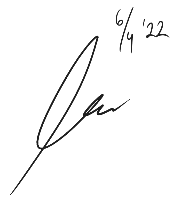 ANALYSIS OF ORGANIZATIONAL CULTURE AT PT. TITIP JEPANG INDONESIA YOGYAKARTAAl Azizi AkmalAbstractOrganizational culture is a foundation as the basis for the rules of behavior in an organization or company which basically contains norms, values, employee work and habits that function to form rules or guidelines for thinking and acting in achieving the goals set. The research aims to analyze organizational culture at PT. Titip Jepang Indonesia, Yogyakarta. The population in this research were all employees of PT. Titip Jepang Indonesia Yogyakarta, which has 40 employees. The results showed the average value of the aggressiveness indicator was 4.11 which included the agree category, the innovation indicator was 4.07 which included the agree category, the attention to detail indicator was 3.96 which included the agree category, the team orientation indicator was 3.93 which including the agree category, the individual orientation indicator of 3.73 which includes the agree category, the result orientation indicator of 3.66 which includes the agree category, and the stability indicator of 3.61 which includes the agree category.Keywords: Organizational Culture, PT. Titip Jepang Indonesia Yogyakarta